Plan d’urgence pour les animaux de compagnie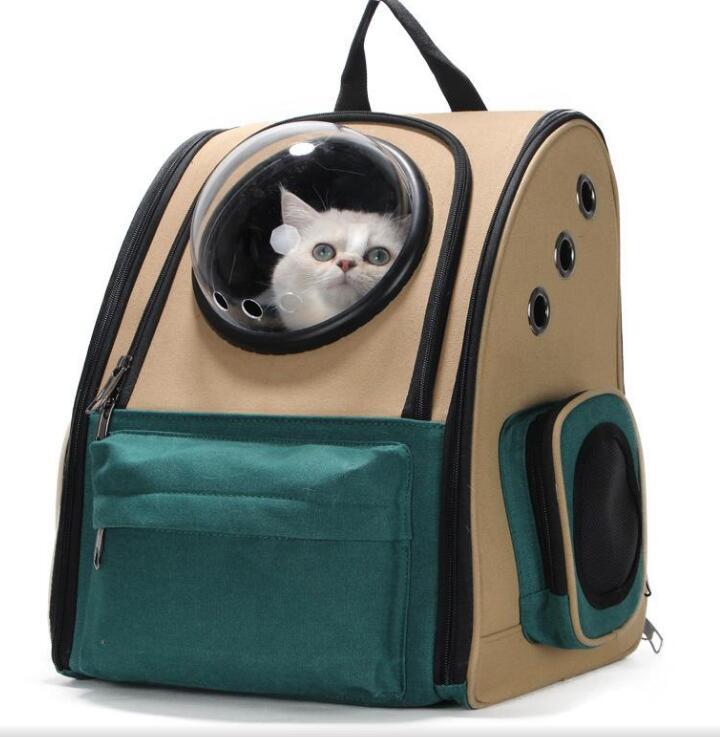 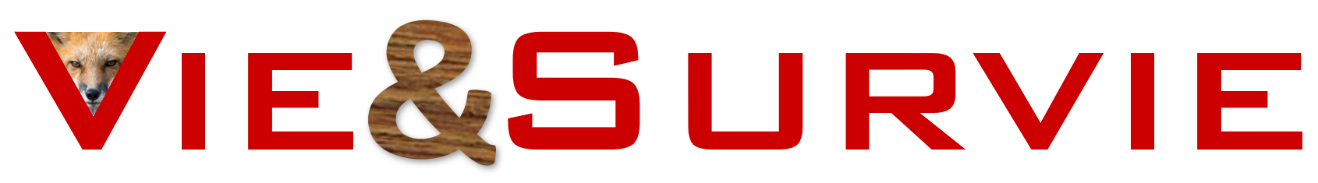 Plan d’urgence pour les animaux de compagnieÀ qui confier mes animaux, nom : ____________________________________Adresse : _____________________________Téléphone : _____________________________Hôtel ou pension qui accepte les animaux : _____________________________Oui __ Non __Mon animal est identifié (médailles commandées)Oui __ Non __J’ai des photos de mon animalOui __ Non __La cage/sac de transport est : _________________________Trousse d’évacuation avec l’animal : pour 1 jourOui __ Non __sac-à-dos ou cage de transportOui __ Non __laisse ou harnais solideOui __ Non __nourriture pour 3 joursOui __ Non __bolsOui __ Non __1 litre d’eau par chatOui __ Non __4 litres d’eau par chienOui __ Non __journaux, sacs de plastique, litièreOui __ Non __médicamentsOui __ Non __dossier médical de l’animalOui __ Non __coordonnées du vétérinaireOui __ Non __une trousse de premiers soins pour animauxOui __ Non __une couvertureOui __ Non __un jouetSi on laisse l’animal à la maison lors d’évacuation : pour 3 jours minimumOui __ Non __ Nourriture pour 3 joursOui __ Non __ 3 litres d’eau par jour / par chatOui __ Non __ 12 litres d’eau par jour / par chienOui __ Non __ Couvercle de la cuvette levéOui __ Non __ Espace pour besoins :Des journaux, du papier de toilette, des sacs de plastique, un bac à litièreOui __ Non __ J’ai laissé sur place mes coordonnées si quelqu’un entre prendre mon animal : Oui __ Non __Note intérieure et à la fenêtre avisant de la présence d’animauxOui __ Non __ Animal pas attaché dans la maisonOui __ Non __ Animal pas enfermé dans sa cage-Pas d’animal à l’extérieur    ET   Pas d’animal attaché-Séparer les chiens des chats. Tenir les petits animaux loin des plus gros.